РЕЗЮМЕ ВЫПУСКНИКА ИНЖЕНЕРНО-ЭКОНОМИЧЕСКОГО ФАКУЛЬТЕТАІ. Общие сведения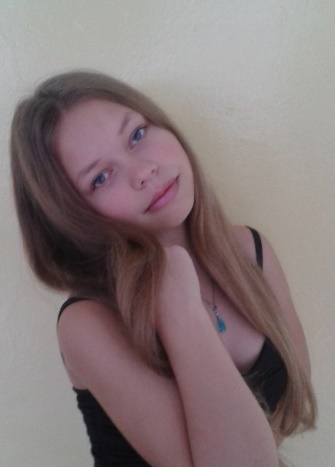 *По желанию выпускника, для открытого представления в сети интернет.ІІ. Результаты обученияІІІ. СамопрезентацияФамилия, имя, отчество     Букет Ангелина ВладимировнаДата рождения/гражданство11.08.1998/РБФакультетИнженерно-экономическийСпециальностьМенеджмент (международный)Семейное положениеНе замужемМесто жительства (указать область, район, населенный пункт)г.МинскE-maillina.buket@mail.ruСоциальные сети (ID)*Viber+375 29 17-26-300Моб. телефон+375 29 17-26-300Основные дисциплины по специальности, изучаемые в БГТУДисциплины курсового проектирования1. Управление организацией, управление персоналом2. Экономика 3. Внешнеэкономическая деятельность4. Международный, инновационный менеджмент5. Бизнес-планирование...Макроэкономика Экономика организации Бизнес-планированиеВнешнеэкономическая деятельностьИнвестиционное проектированиеОсновные технологии лесного комплексаМеждународный экологический менеджментИнновационный менеджментФинансы и финансовый менеджментСредний балл по дисциплинам специальности7Места прохождения практикиГП «Калинковичский мебельный комбинат», ЗАО «Атлант»,, ГК «Алютех», Белгосстрах, ОАО «Минскпроектмебель», ОАО «Минский лакокрасочный завод», ГЛХУ «Смолевичский лесхоз», ОАО «Борисовский завод пластмассовых изделий», ОАО «Камволь»Владение иностранными языками (указать язык); наличие международных сертификатов: ТОЕFL, FСЕ/САЕ/СРЕ, ВЕС и т.д.Английский язык (А2)Немецкий язык (В1)Дополнительное образование (курсы, семинары и др.) «Референт-переводчик технической литературы (немецкий язык)» (ФОП БГТУ)Компетенции по использованию современных программных продуктовMS Office/Word/Exсel/PowerPoint(хороший уровень пользователя)Графические редакторы (Photoshop/Illustrator/CorelDRAW)Научно-исследовательская работа (участие в проектах, конкурсах, конференциях, публикации и др.)Стажировки/Опыт работыЖизненные планы, хобби и планируемая сфера деятельностиУсовершенствование знаний и навыков, полученных в университете. Желание развиваться в сфере международного менеджмента, внешнеэкономической деятельности предприятий, маркетинга, продолжать развивать личные таланты.Личные качестваГибкость, инициативность, настойчивость, ответственность, трудолюбие, активность, позитивность.Желаемое место работы (область/город/предприятие)г. Минск